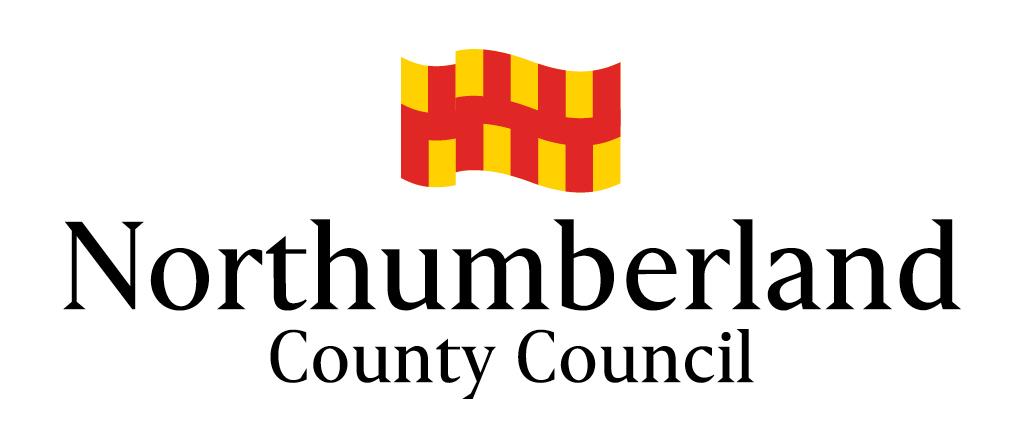 PRIVATE HIRE VEHICLE LICENCE APPLICATIONLocal Government (Miscellaneous Provisions) Act 1976From the 1st of April 2024 All vehicles licensed by the Council shall meet the following requirements:1st April 2024 any new vehicles which are to be licensed are required to be a maximum of 4 years and will be required to be Euro 6 compliant 1st April 2027 existing licensed vehicles (excluding wheelchair access vehicles) coming up for renewal will need to be 8 years old or less. 1st April 2029 existing wheelchair access licensed vehicles (excluding wheelchair vehicles) coming up for renewal will need to be 8 years old or less.1.	Type of application - Please  relevant type1.	Type of application - Please  relevant type1.	Type of application - Please  relevant type1.	Type of application - Please  relevant typeNew[     ][     ][     ]Renewal[     ]Licence NumberVehicle Replacement[     ]Licence Number2.	Applicant TypeApplying as an individualYesNoIf yes go to section 3Applying as a business or organisation, including a sole traderYesNoIf yes go to section 43.	Applicant (should be the principal proprietor) – go to section 5 once completed3.	Applicant (should be the principal proprietor) – go to section 5 once completedFull NameOperator Number/company name (must complete)AddressPost CodeTelephone No/s (must complete)Email Address (must complete)4.		Applicant Business- go to section 5 once completed4.		Applicant Business- go to section 5 once completed4.		Applicant Business- go to section 5 once completed4.		Applicant Business- go to section 5 once completed4.		Applicant Business- go to section 5 once completed4.		Applicant Business- go to section 5 once completed4.		Applicant Business- go to section 5 once completed4.1Is your company registered with companies house?YesNoIf no go to section 5.34.2Registration Number (Company Number/Charity Number)4.3Name of Business 4.4Name of applicant 4.5Applicant’s position in the business Business Address – This should be your official address – The address required of you by law to receive all  communicationBusiness Address – This should be your official address – The address required of you by law to receive all  communicationBusiness Address – This should be your official address – The address required of you by law to receive all  communicationBusiness Address – This should be your official address – The address required of you by law to receive all  communicationBusiness Address – This should be your official address – The address required of you by law to receive all  communicationBusiness Address – This should be your official address – The address required of you by law to receive all  communicationBusiness Address – This should be your official address – The address required of you by law to receive all  communication4.6Building name or number4.7Street4.8City or Town4.9County4.10Post Code4.11Country4.12Telephone Number4.13Email5.	Vehicle Details5.	Vehicle DetailsMakeModelColourRegistration numberDate of first registrationEuro Status (new/replacement only – must be Euro 6 Compliant with effect from 01/04/2024)Type of fuelNumber of passenger seatsCubic capacity of engineIs a radio telephone fitted?Please ✓	       YES  [       ]	NO [       ]Is the vehicle wheelchair accessible?Please ✓	       YES  [       ]	NO [       ]Is the vehicle currently licensed by another licensing authority? Please ✓	       YES  [       ]	NO [       ]Please specify issuing authorityHas the vehicle had any modification carried out that may affect its conformity to the terms of its type approval certificate?Please ✓	       YES  [       ]	NO [       ]If yes, please specifyWhere is the vehicle to be usually kept when not in use?DECLARATION BY APPLICANT or DECLARATION ON BEHALF OF A BUSINESSDECLARATION BY APPLICANT or DECLARATION ON BEHALF OF A BUSINESSI declare that I shall hold the licence applied for as principal proprietor with a controlling interest in the vehicle and that every proprietor or part proprietor of the vehicle, or person concerned either solely or in partnership with any other person in the keeping, employing or hiring of the vehicle is named in this application.   I understand that if I or my employees fail to comply with any condition attached to a licence, the licence shall be liable to be suspended, revoked or not renewed by the council.    I declare that the statements I have made on this form are true.I consent to the information provided in this application being used by Northumberland County Council for the purposes of undertaking its statutory licensing functions and understand that it may be obliged to include some information in a publicly available register and may disclose any information to any third party, as may be required or permitted by law.I note that the Council is under a duty to protect the public funds it administers, and to this end may use the information I have provided on this form for the prevention and detection of fraud.  It may also share this information with other bodies responsible for auditing or administering public funds for these purposes.I understand that if I have knowingly or recklessly made a false statement in connection with this application, I shall be liable to prosecution and/or any licence granted to me as a result of a false statement may be suspended or revoked by the Council.I declare that I shall hold the licence applied for as principal proprietor with a controlling interest in the vehicle and that every proprietor or part proprietor of the vehicle, or person concerned either solely or in partnership with any other person in the keeping, employing or hiring of the vehicle is named in this application.   I understand that if I or my employees fail to comply with any condition attached to a licence, the licence shall be liable to be suspended, revoked or not renewed by the council.    I declare that the statements I have made on this form are true.I consent to the information provided in this application being used by Northumberland County Council for the purposes of undertaking its statutory licensing functions and understand that it may be obliged to include some information in a publicly available register and may disclose any information to any third party, as may be required or permitted by law.I note that the Council is under a duty to protect the public funds it administers, and to this end may use the information I have provided on this form for the prevention and detection of fraud.  It may also share this information with other bodies responsible for auditing or administering public funds for these purposes.I understand that if I have knowingly or recklessly made a false statement in connection with this application, I shall be liable to prosecution and/or any licence granted to me as a result of a false statement may be suspended or revoked by the Council.SignedDatedDECLARATION BY ADDITIONAL PROPRIETORS 	DECLARATION BY ADDITIONAL PROPRIETORS 	I declare that the statements made on this form are true.I understand that if I have knowingly or recklessly made a false statement in connection with this application, I shall be liable to prosecution and/or any licence granted to me as a result of a false statement may be suspended or revoked by the Council.I consent to the information provided in this application being used by Northumberland County Council for the purposes of undertaking its statutory licensing functions and understand that it may be obliged to include some information in a publicly available register and may disclose any information to any third party, as may be required or permitted by law.I note that the Council is under a duty to protect the public funds it administers, and to this end may use the information I have provided on this form for the prevention and detection of fraud.  It may also share this information with other bodies responsible for auditing or administering public funds for these purposes.I declare that the statements made on this form are true.I understand that if I have knowingly or recklessly made a false statement in connection with this application, I shall be liable to prosecution and/or any licence granted to me as a result of a false statement may be suspended or revoked by the Council.I consent to the information provided in this application being used by Northumberland County Council for the purposes of undertaking its statutory licensing functions and understand that it may be obliged to include some information in a publicly available register and may disclose any information to any third party, as may be required or permitted by law.I note that the Council is under a duty to protect the public funds it administers, and to this end may use the information I have provided on this form for the prevention and detection of fraud.  It may also share this information with other bodies responsible for auditing or administering public funds for these purposes.SignedDatedFull nameAddressEqual opportunitiesAll applicants will be treated equally, regardless of ethnic or national origin, gender, religion, age and sexual orientation.